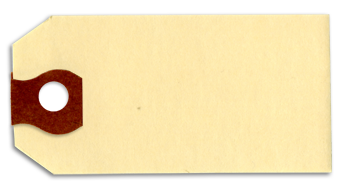 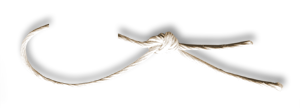 What proportion of students scored at least 25 points on this test?What is the 31st percentile of the distribution of test scores?The teacher wants to transform the test scores so that they have an approximately Normal distribution with a mean of 80 and a standard deviation of 10 points.  To do this, she will use a formula in the form:    	 new score = a + b (old score)   Find the values of a and b that the teacher should use to transform the distribution of test scores.Before the test the teacher gave a review assignment for homework.  The maximum score on the assignment was 10 points.  The distribution of scores on this assignment was 9.2 points with a standard deviation of 2.1 points.  Would it be appropriate to use a Normal to distribution to calculate the proportion of students who scored below 7 points on this assignment? Explain.